海研全球科研项目数据库：查重查新，获取立项竞争性情报— 时间 —2020年5月21日（周四）14:00-15:00— 主讲人 —范泽，海研全球科研项目数据库培训师— 讲座方式 —腾讯会议
点击链接入会，或添加至会议列表：
https://meeting.tencent.com/s/lE5dMCFyW3vn
会议 ID：704 775 203
手机一键拨号入会
+8675536550000,,704775203# (中国大陆)
+85230018898,,,2,704775203# (中国香港)
根据您的位置拨号
+8675536550000 (中国大陆)
+85230018898 (中国香港) 讲座内容简介海研全球科研项目数据库是武汉大学大数据研究院与江苏中杨数据科技有限公司共同开发的大型科研项目数据库。目前，海研收录了世界上二十多个科技发达国家和地区的1000多万个受资助科研项目数据及3000多万条科研成果（产出）链接指向。成果产出包括科技报告、实验数据、会议文献、期刊文献、著作。科研项目数据最早可追溯到20世纪50年代，涵盖了全学科领域，具有多个主流语种，是收录范围最广、数据规模最大的科研项目数据库。培训提纲：1.海研用户界面，功能简介 2.如何快速获取国内外最新立项情报 3.如何利用已立项项目二次创新，探寻领域分支，领域交叉立项机会 4.以项目为视角的新型文献筛选原则介绍以及通过海研免费获取国内外文献 5.案例解析全球科研立项情报在选题中的精准利用 ⭐数据库网址：www.hiresearch.cn⭐更多的海研立项情报资讯，欢迎关注“海研分享”公众号！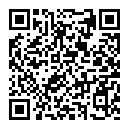 （海研分享公众号）